Přátelé, kamarádiRok se s rokem sešel a my opět vyrážíme na oblíbený zimní tábor.Letos se nemusíte bát, že byste zameškali školu, protože jsme vybrali termín o pololetních prázdninách.Místo pobytu je stejné jako minule, tedy táborová základna Tokaniště u Rapšachu, uprostřed lesů a krásné přírody. Takže kdo se nechce nudit doma, ale prožít prázdniny plné her, ať si zabalí věci a čekáme ho ve čtvrtek 30.ledna v 15:30 hodin u hasičárny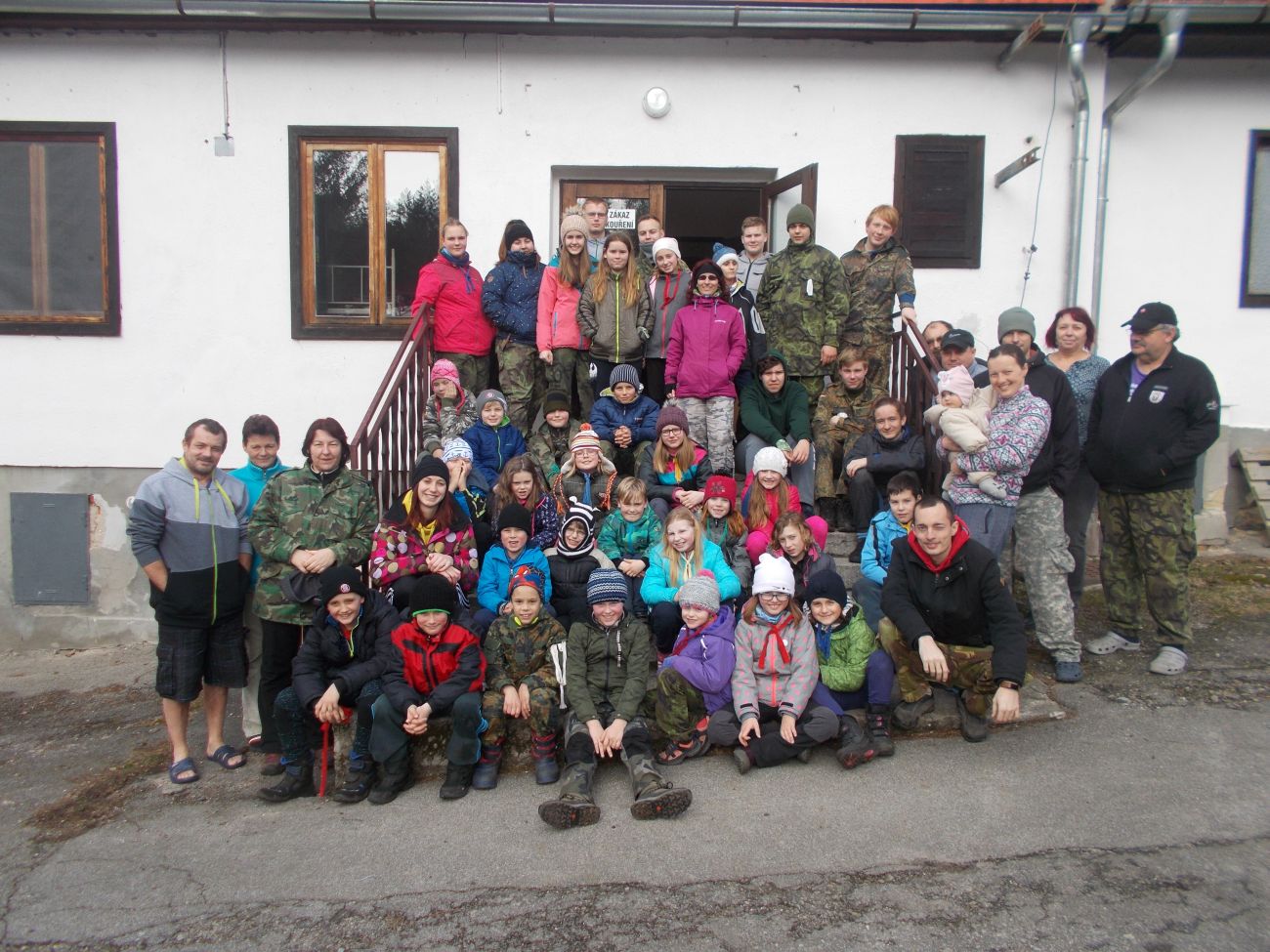 Informace o zimním tábořeOdjezd: čtvrtek 30. ledna sraz v 15.30 u hasičské zbrojnice LišovNávrat: neděle 2. února cca v 15.30 k hasičské zbrojnici LišovHlavní vedoucí: Mošner MilanCena tábora: 800,- Kč – platba pouze v hotovosti do 24. 1. 2020Seznam doporučeného vybavení:Autobus dojede až k budově, věci můžete sbalit do cestovní taškySpacák, prostěradlo (deka), polštářek.Pantofle či tenisky do budovy!Dvoje boty, alespoň jedny nepromokavé. Doporučuji naimpregnovat. Pořádnou bundu (do lesa), čepice, rukavice, svetr nebo mikina, kalhoty na ven (např. maskáče) a tepláky, trička, pyžamo, teplé ponožky apod.Hygienické prostředky, ručník, hrníček (ostatní nádobí i příbory tam jsou), baterku a náhradní monočlánky, propisku, zápisník.Kapesné děti nepotřebují, budova je v lese a do města se nedostaneme.Průkaz zdravotní pojišťovny a event. seznam léků a jejich dávkování. Obzvláště u menších dětí doporučuji všechno oblečení podepsat, každou chvíli nacházíme povalující se věci nemající majitele. Nedávejte dětem žádné jídlo, po celou dobu pobytu bude jídla dostatekV případě jakéhokoliv dotazu klidně volejte Milana: 777 467 724 mail: milan.mosner@post.cz                   Za celý kolektiv hasičů z Lišova Milan a ostatníPřihláška na zimní tábor Tokániště 2020Přihláška je závazná, v případě neúčasti z jiných než závažných případů peníze nevracíme!Odjezd: čtvrtek 30. ledna sraz v 15.30 u hasičské zbrojnice LišovNávrat: neděle 2. února cca v 15.30 k hasičské zbrojnici LišovHlavní vedoucí: Mošner MilanCena tábora: 800,- Kč – platba pouze v hotovosti do 24. 1. 2020Jméno dítěte:_____________________________________________________________Rodné číslo:______________________________________________________________Bydliště:_________________________________________________________________Mobil na matku/otce:______________________________________________________Pravidelně užívané léky:____________________________________________________________________________________________________________________________Jiná (zdravotní) omezení:___________________________________________________________________________________________________________________________Přihlášku je třeba odevzdat nejpozději do 17. ledna 2020!!!Podpis rodičů:______________________ V 			 Dne:				